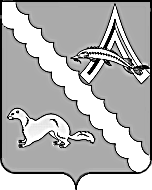 АДМИНИСТРАЦИЯ  АЛЕКСАНДРОВСКОГО РАЙОНАТОМСКОЙ ОБЛАСТИПОСТАНОВЛЕНИЕВ соответствии с Федеральным законом от 06.10.2003 № 131 – ФЗ «Об общих принципах организации местного самоуправления в Российской Федерации», Федеральным законом от 19.07.2018г. № 204-ФЗ «О внесении  изменений в Федеральный закон «Об организации предоставления государственных и муниципальных услуг» в части установления дополнительных гарантий граждан для получения государственных и муниципальных услуг», предписанием Комитета по контролю, надзору и лицензированию в сфере образования Томской области от 20.08.2018г. № 62 «Об устранении выявленных нарушений требований законодательства Российской Федерации в сфере образования»ПОСТАНОВЛЯЮ:Внести изменения в Административный регламент предоставления  муниципальной услуги «Предоставление информации об образовательных программах учебных курсов, предметов, дисциплин (модулей), годовых календарных учебных графиках» утвержденного Постановлением Администрации Александровского района Томской области 08.12.2017 № 1582:наименование раздела V «Досудебный (внесудебный) порядок обжалования решений и действий (бездействия) органа, предоставляющего государственную услугу, органа, предоставляющего муниципальную услугу» изложить в новой редакции:«V Досудебный (внесудебный) порядок обжалования решений и действий (бездействия) органа, предоставляющего государственную услугу, органа, предоставляющего муниципальную услугу, многофункционального центра, организаций, а также их должностных лиц, государственных или муниципальных служащих, работников.»2. Управляющему делами Администрации Александровского района разместить на официальном сайте Администрации Александровского района (http://als.tomskinvest.ru/)  вышеуказанный административный регламент.3.Настоящее постановление вступает в силу со дня его официального опубликования (обнародования).4.Контроль за исполнением настоящего постановления возложить на заместителя Главы Александровского района Каримову О.В.Рассылка: Администрация Александровского района (1 экз.), Отдел образования Александровского района (1 экз.)20.06.2019                                                                                                          № 657 № 657 с. Александровскоес. Александровскоес. АлександровскоеО внесении изменений и дополнений в Административный регламент предоставления муниципальной услуги «Предоставление информации об образовательных программах учебных курсов, предметов, дисциплин (модулей), годовых календарных учебных графиках», утвержденный постановлением Администрации Александровского района Томской области от 08.12.2017 № 1582О внесении изменений и дополнений в Административный регламент предоставления муниципальной услуги «Предоставление информации об образовательных программах учебных курсов, предметов, дисциплин (модулей), годовых календарных учебных графиках», утвержденный постановлением Администрации Александровского района Томской области от 08.12.2017 № 1582И.о. Главы Александровского района                                                   В.П. МумберЗубкова Е.В.